                    Bosna i Hercegovina Bosnia and Herzegovina              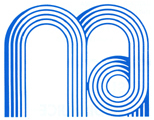        Univerzitet u Sarajevu      University of Sarajevo    MUZIČKA AKADEMIJA ACADEMY OF MUSIC              SARAJEVO	SARAJEVO	Ime i prezime_________________________Godina studija:________________________Odsjek/smjer:_________________________Broj indeksa:__________________________Telefon:_______________________________							 Dekanu							 Sekretaru							 Studentskoj službi										 Nastavno-umjetničkom vijeću	Molba / Zahtjev(obavezno označiti) Ispis sa Akademije					 Promjenu odsjeka/smjera Mirovanje statusa studenta				 Prelaz sa drugog fakulteta Nastavak studija					 Priznavanje položenih ispita Promjenu statusa studiranja studenta 		 OstaloObrazloženje:________________________________________________________________________________________________________________________________________________________________________________________________________________________________________________________________________________________________________________________________________________________________________________________________________________________________________________________________________________________________________________________________________________________________________________________________________________________________________________________________________________________________________________________________________________________________________________________________________________________________________________________________________________________________________________________________________________________________________________________________________________________________________________________________Datum:__________________				Podnosilac zahtjeva/molbe							_________________________________